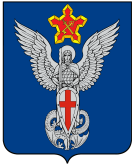 Ерзовская городская ДумаГородищенского муниципального районаВолгоградской области403010, Волгоградская область, Городищенский район, р.п. Ерзовка, ул. Мелиоративная 2,      тел. (84468) 4-78-78 тел/факс: (84468) 4-79-15РЕШЕНИЕот    31.08. 2018 года                                 № 8/2 О внесении изменений и дополнений в Устав Ерзовского городского поселенияРуководствуясь Федеральным законом от 05.12.2017 г. № 380-ФЗ «О внесении изменений в статью 36 Федерального закона «Об общих принципах организации местного самоуправления в Российской Федерации» и Кодекс административного судопроизводства Российской Федерации, Федеральным законом от 29.12.2017 № 455-ФЗ «О внесении изменений в Градостроительный кодекс Российской Федерации и отдельные законодательные акты Российской Федерации», Федеральным законом от 29.12.2017 № 463-ФЗ «О внесении изменений в Федеральный закон «Об общих принципах организации местного самоуправления в Российской Федерации» и отдельные законодательные акты Российской Федерации» и статьей 36 Устава Ерзовского городского поселения Городищенского муниципального района Волгоградской области, Ерзовская городская Дума:РЕШИЛА:Внести в Устав Ерзовского городского поселения Городищенского муниципального района Волгоградской области, принятый решением Ерзовской городской Думы  от 16 июня 2016 г. № 7/2 (в редакции решений от 22.12.2017 г. № 14/4, от 16.03.2017 г. № 3/1) следующие изменения: Часть 1 статьи 3 Устава Ерзовского городского поселения муниципального района Волгоградской области изложить в следующей редакции:«1. Территорию поселения составляют исторически сложившиеся земли р.п. Ерзовка, село Винновка, входящих в состав Ерзовского городского поселения согласно Закону Волгоградской области, прилегающие к ним земли общего пользования, территории традиционного природопользования населения поселения, земли рекреационного назначения, земли для развития Ерзовского городского поселения. Пункт 21 части 1 статьи 5 Устава Ерзовского городского поселения Городищенского муниципального района Волгоградской области изложить в следующей редакции:«21) утверждение правил благоустройства территории Ерзовского городского поселения, осуществление контроля за их соблюдением, организация благоустройства территории Ерзовского городского поселения в соответствии с указанными правилами, а также организация использования, охраны, защиты, воспроизводства городских лесов, лесов особо охраняемых природных территорий, расположенных в границах населенных пунктов Ерзовского городского поселения». Статью 12 Устава Ерзовского городского поселения Городищенского муниципального района Волгоградской области в следующей редакции:«Статья 12. Публичные слушания, общественные обсуждения.Для обсуждения проектов муниципальных правовых актов по вопросам местного значения поселения Ерзовской городской Думы главой Ерзовского  городского поселения проводятся публичные слушания с участием жителей поселения. На публичные слушания должны выноситься:1) проект устава Ерзовского городского поселения, а также проект муниципального нормативного правового акта о внесении изменений и дополнений в данный устав, кроме случаев, когда в устав Ерзовского городского поселения вносятся изменения в форме точного воспроизведения положений Конституции Российской Федерации, федеральных законов, конституции (устава) или законов Волгоградской области в целях приведения устава Ерзовского городского поселения в соответствие с этими нормативными правовыми актами;2) проект местного бюджета и отчет о его исполнении;3) проект стратегии социально-экономического развития Ерзовского городского поселения;4) вопросы о преобразовании Ерзовского городского поселения, за исключением случаев, если в соответствии со статьей 13 Федерального закона «Об общих принципах организации местного самоуправления в Российской Федерации» для преобразования Ерзовского городского поселения требуется получение согласия населения Ерзовского городского поселения, выраженного путем голосования либо на сходах граждан.3. Порядок организации и проведения публичных слушаний по проектам и вопросам, указанным в части 2 настоящей статьи, определяется нормативными правовыми актами Ерзовской городской Думы и должен предусматривать заблаговременное оповещение жителей поселения о времени и месте проведения публичных слушаний, заблаговременное ознакомление с проектом муниципального правового акта, другие меры, обеспечивающие участие в публичных слушаниях жителей поселения, опубликование (обнародование) результатов публичных слушаний, включая мотивированное обоснование принятых решений.4. По проектам генеральных планов, проектам правил землепользования и застройки, проектам планировки территории, проектам межевания территории, проектам правил благоустройства территорий, проектам, предусматривающим внесение изменений в один из указанных утвержденных документов, проектам решений о предоставлении разрешения на условно разрешенный вид использования земельного участка или объекта капитального строительства, проектам решений о предоставлении разрешения на отклонение от предельных параметров разрешенного строительства, реконструкции объектов капитального строительства, вопросам изменения одного вида разрешенного использования земельных участков и объектов капитального строительства на другой вид такого использования при отсутствии утвержденных правил землепользования и застройки проводятся общественные обсуждения или публичные слушания, порядок организации и проведения которых определяется нормативным правовым актом Ерзовской городской Думы с учетом положений законодательства о градостроительной деятельности».   Пункт 18 части 1 статьи 20 Устава Ерзовского городского поселения Городищенского муниципального района Волгоградской области изложить в следующей редакции:«18) установление порядка организации и проведения публичных слушаний, общественных обсуждений, собрания граждан, конференции граждан (собрания делегатов), опроса граждан».   Часть 9 статьи 21 Устава Ерзовского городского поселения Городищенского муниципального района Волгоградской области изложить в следующей редакции:«9. В случае если глава Ерзовского городского поселения, полномочия которого прекращены досрочно на основании правового акта высшего должностного лица Волгоградской области об отрешении от должности главы Ерзовского городского поселения либо на основании решения Ерзовской городской Думы об удалении главы Ерзовского городского поселения в отставку, обжалует данные правовой акт или решение в судебном порядке, Ерзовская городская Дума не вправе принимать решение об избрании главы Ерзовского городского поселения, избираемого Ерзовской городской Думой из числа кандидатов, представленных конкурсной комиссией по результатам конкурса, до вступления решения суда в законную силу».Настоящее решение подлежит официальному обнародованию после его государственной регистрации и вступает в силу после его официального опубликования обнародования.Председатель Ерзовской городской Думы                                                                                                Т.В. МакаренковаИ.о. главы  Ерзовского городского поселения                                                                                       В.Е. Поляничко 